ББК 32.973я73Р13Рабочая программа учебной дисциплины разработана на основе Федерального государственного образовательного стандарта по специальностям среднего профессионального образования54.02.02  Декоративно-прикладное искусство и народные промыслыСоставитель: Веснин И.Н., преподаватель информатики ГПОУ РК «Колледж культуры»Рецензенты:  Ляшок В.А., доцент, заведующий кафедрой естественнонаучного и математического образования ГАОУДПО РК "КРИРО",Рассмотрено на заседании Цикловой комиссии гуманитарныхи социально-общественных дисциплинПротокол №1  от «___» _________2016 г.Председатель ЦК: Пинаевская Е.И.___________Согласовано с Педагогическим советом  ГПОУ РК «Колледж культуры» Протокол № 1 от «08» сентября 2016 г.УтвержденоПриказом директораГПОУ РК «Колледж культуры»от 05.09.2016  № 62а/одББК 32.973я73Р13© ГПОУ РК «Колледж культуры»,  2016СодержаниеПОЯСНИТЕЛЬНАЯ ЗАПИСКАПрограмма общеобразовательной учебной дисциплины «Информационные технологии в профессиональной деятельности» предназначена для изучения информатики и информационно-коммуникационных технологий в профессиональных образовательных организациях, реализующих образовательную программу среднего общего образования в пределах освоения основной профессиональной образовательной программы СПО (ОПОП СПО) на базе основного общего образования при подготовке специалистов среднего звена.При освоении специальностей СПО (гуманитарный профиль) дисциплина «Информационные технологии в профессиональной деятельности» изучается как профильная учебная дисциплина в объеме 35 ч. В ГПОУ РК «Колледж культуры» на информационные технологии отводится 53 часа, в том числе 35 часов аудиторной нагрузки.	 Содержание программы «Информационные технологии в профессиональной деятельности» направлено на достижение следующих целей:формирование у обучающихся представлений о роли информационных технологий в современном обществе, понимание основ правовых аспектов использования компьютерных программ и работы в Интернете;формирование у обучающихся умений осуществлять поиск и использование информации, необходимой для эффективного выполнения профессиональных задач, профессионального и личностного развития;формирование у обучающихся умений применять, анализировать, преобразовывать информационные модели реальных объектов и процессов, используя при этом ИКТ, в том числе при изучении других дисциплин; развитие у обучающихся познавательных интересов, интеллектуальных и творческих способностей;приобретение обучающимися опыта использования информационных технологий в индивидуальной и коллективной учебной и познавательной, в том числе проектной, деятельности;приобретение обучающимися знаний этических аспектов информационной деятельности и информационных коммуникаций в глобальных сетях; осознание ответственности людей, вовлеченных в создание и использование информационных систем, распространение и использование информации;владение информационной культурой, способностью анализировать и оценивать информацию с использованием информационно-коммуникационных технологий, средств образовательных и социальных коммуникаций.В программу включено содержание, направленное на формирование у студентов компетенций, необходимых для качественного освоения основной профессиональной образовательной программы СПО на базе основного общего образования с получением среднего общего образования; программы подготовки специалистов среднего звена (ППКРС, ППССЗ).Основу данной программы составляет содержание, согласованное с требованиями федерального компонента стандарта среднего (полного) общего образования. В профильную составляющую  входит профессионально направленное содержание, необходимое для усвоения профессиональной образовательной программы, формирования у студентов  профессиональных компетенций.Программа содержит тематический план, отражающий количество часов, выделяемое на изучение информатики при овладении студентами данными специальностями.  В тематическом планировании предусмотрен резерв учебного времени, предоставляющий  возможность преподавателю обобщить изученные темы, разделы,  включить в содержание обучения  дополнительный профессионально значимый материал. Программой предусмотрена самостоятельная внеаудиторная работа, включающая: реферирование текстов, выполнение учебных заданий, решение задач, создание презентаций, сайта, учебной web-страницы, анимированных технологических процессов, подготовка докладов, работа в сети, поиск и обработка информации, овладение компьютерными технологиями.Программа содержит примерную тематику учебных проектов  для организации самостоятельной деятельности студентов в процессе изучения дисциплины «Информационные технологии в профессиональной деятельности». Программа может использоваться другими профессиональными образовательными организациями, реализующими образовательную программу среднего общего образования в пределах освоения ОПОП СПО на базе основного общего образования (ППССЗ).ОБЩАЯ ХАРАКТЕРИСТИКА УЧЕБНОЙ ДИСЦИПЛИНЫ«Информационные Технологии в ПРОФЕССИОНАЛЬНОЙ ДЕЯТЕЛЬНОСТИ»Одной из характеристик современного общества является использование информационных и коммуникационных технологий во всех сферах жизнедеятельности человека. Поэтому перед образованием, в том числе профессиональным, стоит проблема формирования информационной компетентности специалиста (способности индивида решать учебные, бытовые, профессиональные задачи с использованием информационных и коммуникационных технологий), обеспечивающей его конкурентоспособность на рынке труда.В профессиональных образовательных организациях, реализующих образовательную программу среднего общего образования в пределах освоения ОПОП СПО на базе основного общего образования, изучение информационных технологий имеет свои особенности в зависимости от профиля профессионального образования.При освоении специальностей СПО дисциплина «Информационные технологии в профессиональной деятельности» изучается на базовом уровне ФГОС среднего общего образования, но некоторые темы – более углубленно, учитывая специфику осваиваемых профессий или специальностей.Это выражается в содержании обучения, количестве часов, выделяемых на изучение отдельных тем программы, глубину их освоения студентами, объеме и характере практических занятий, видах внеаудиторной самостоятельной работы студентов.Учебная дисциплина «Информационные технологии в профессиональной деятельности» включает следующие разделы:Растровый редактор Photoshop;Векторный редактор  CorelDraw.Содержание учебной дисциплины позволяет реализовать разноуровневое изучение информационных технологий для различных профилей профессионального образования и обеспечить связь с другими образовательными областями, учесть возрастные особенности обучающихся, выбрать различные пути изучения материала.Изучение информационных технологий на базовом уровне предусматривает освоение учебного материала всеми обучающимися. Особое внимание при этом уделяется изучению практико-ориентированного учебного материала, способствующего формированию у студентов общей информационной компетентности, готовности к комплексному использованию инструментов информационной деятельности.Содержание каждой темы  включает теоретический и практико-ориентированный материал, реализуемый в форме  практикумов с использованием средств ИКТ.При  освоении программы у студентов формируется информационно-коммуникационная компетентность – знания, умения и навыки по информационным технологиям, необходимые для изучения других общеобразовательных предметов, для их использования в ходе изучения дисциплин профессионального цикла, в практической деятельности и повседневной жизни. Освоение учебной дисциплины «Информационные технологии в профессиональной деятельности», учитывающей специфику осваиваемых профессий СПО, предполагает углубленное изучение отдельных тем, активное использование различных средств ИКТ, увеличение практических занятий, различных видов самостоятельной работы, направленных на подготовку обучающихся к профессиональной деятельности с использованием ИКТ.При организации практических занятий и внеаудиторной самостоятельной работы акцентировано внимание обучающихся на поиске информации в средствах массмедиа, Интернете, в учебной и специальной литературе с соответствующим оформлением и представлением результатов. Это способствует формированию у студентов умений самостоятельно и избирательно применять различные программные средства ИКТ, а также дополнительное цифровое оборудование (принтеры, графические планшеты, цифровые камеры, сканеры и др.), пользоваться комплексными способами обработки и предоставления информации.Изучение общеобразовательной учебной дисциплины «Информационные технологии в профессиональной деятельности» завершается подведением итогов в форме дифференцированного зачета в рамках промежуточной аттестации студентов в процессе освоения ОПОП СПО с получением среднего общего образования.МЕСТО УЧЕБНОЙ ДИСЦИПЛИНЫ В УЧЕБНОМ ПЛАНЕУчебная дисциплина «Информационные технологии в профессиональной деятельности» входит в обязательную часть общеобразовательного учебного цикла ОД.00 - ОД.02 Профильные учебные дисциплины.РЕЗУЛЬТАТЫ ОСВОЕНИЯ УЧЕБНОЙ ДИСЦИПЛИНЫОсвоение содержания учебной дисциплины «Информационные технологии в профессиональной деятельности» обеспечивает достижение студентами следующих результатов:•  личностных:осознание своего места в информационном обществе;готовность и способность к самостоятельной и ответственной творческой деятельности с использованием информационно-коммуникационных технологий;умение использовать достижения современных информационных технологий для повышения собственного интеллектуального развития в выбранной профессиональной деятельности, самостоятельно формировать новые для себя знания в профессиональной области, используя для этого доступные источники информации;умение выстраивать конструктивные взаимоотношения в командной работе по решению общих задач, в том числе с использованием современных средств сетевых коммуникаций;умение управлять своей познавательной деятельностью, проводить самооценку уровня собственного интеллектуального развития, в том числе с использованием современных электронных образовательных ресурсов;умение выбирать грамотное поведение при использовании разнообразных средств информационно-коммуникационных технологий как в профессиональной деятельности, так и в быту;готовность к продолжению образования и повышению квалификации в избранной профессиональной деятельности на основе развития личных информационно-коммуникационных компетенций;•  метапредметных:умение определять цели, составлять планы деятельности и определять средства, необходимые для их реализации;использование различных видов познавательной деятельности для решения информационных задач, применение основных методов познания (наблюдения, описания, измерения, эксперимента) для организации учебно-исследовательской и проектной деятельности с использованием информационно-коммуникационных технологий;использование различных информационных объектов, с которыми возникает необходимость сталкиваться в профессиональной сфере в изучении явлений и процессов;использование различных источников информации, в том числе электронных библиотек, умение критически оценивать и интерпретировать информацию, получаемую из различных источников, в том числе из сети Интернет;умение анализировать и представлять информацию, данную в электронных форматах на компьютере в различных видах;умение использовать средства информационно-коммуникационных технологий в решении когнитивных, коммуникативных и организационных задач с соблюдением требований эргономики, техники безопасности, гигиены, ресурсосбережения, правовых и этических норм, норм информационной безопасности;умение публично представлять результаты собственного исследования, вести дискуссии, доступно и гармонично сочетая содержание и формы представляемой информации средствами информационных и коммуникационных технологий;•  предметных:сформированность представлений о роли информации и информационных процессов в окружающем мире;владение навыками алгоритмического мышления и понимание методов формального описания алгоритмов, владение знанием основных алгоритмических конструкций, умение анализировать алгоритмы;использование готовых прикладных компьютерных программ по профилю подготовки;владение способами представления, хранения и обработки данных на компьютере;владение компьютерными средствами представления и анализа данных в электронных таблицах;сформированность базовых навыков и умений по соблюдению требований техники безопасности, гигиены и ресурсосбережения при работе со средствами информатизации;понимание основ правовых аспектов использования компьютерных программ и прав доступа к глобальным информационным сервисам;применение на практике средств защиты информации от вредоносных программ, соблюдение правил личной безопасности и этики в работе с информацией и средствами коммуникаций в Интернете.В результате освоения учебной дисциплины обучающийся должен уметь: использовать программное обеспечение в профессиональной деятельности;уметь применять телекоммуникационные средства.знать:состав, функции и возможности использования информационных и телекоммуникационных технологий в профессиональной деятельности.использовать приобретенные знания и умения в практической деятельности и повседневной жизни для:эффективного применения информационных образовательных ресурсов в учебной деятельности, в том числе самообразовании;ориентации  в информационном пространстве, работы с распространенными автоматизированными информационными системами;автоматизации коммуникационной деятельности;соблюдения этических и правовых норм при работе с информацией;эффективной организации индивидуального информационного пространства;понимания взаимосвязи учебного предмета с особенностями профессий и профессиональной деятельности, в основе которых лежат знания по данному учебному предмету.Владеть следующими компетенциями:ОК 4. Осуществлять поиск, анализ и оценку информации, необходимой для постановки и решения профессиональных задач, профессионального и личностного развития.ОК 5. Использовать информационно-коммуникационные технологии для совершенствования профессиональной деятельности.ОК 9. Ориентироваться в условиях частой смены технологий в профессиональной деятельности.ОК 11. Использовать умения и знания профильных учебных дисциплин федерального государственного образовательного стандарта среднего общего образования в профессиональной деятельности.ПК 1.2. Создавать художественно-графические проекты изделий декоративно-прикладного искусства индивидуального и интерьерного значения и воплощать их в материале.ПК 1.3. Собирать, анализировать и систематизировать подготовительный материал при проектировании изделий декоративно-прикладного искусства.ПК 1.5. Выполнять эскизы и проекты с использованием различных графических средств и приемов.ПК 1.6. Самостоятельно разрабатывать колористические решения художественно-графических проектов изделий декоративно-прикладного и народного искусства.ПК 1.7. Владеть культурой устной и письменной речи, профессиональной терминологией.ПК 2.2. Варьировать изделия декоративно-прикладного и народного искусства с новыми технологическими и колористическими решениями.ПК 2.3. Составлять технологические карты исполнения изделий декоративно-прикладного и народного искусства.ПК 2.4. Использовать компьютерные технологии при реализации замысла в изготовлении изделия традиционно-прикладного искусства.СОДЕРЖАНИЕ УЧЕБНОЙ ДИСЦИПЛИНЫВведениеРоль информационной деятельности в современном обществе, его экономической, социальной, культурной, образовательной сферах. Значение информационных технологий при освоении специальностей СПО.1. Растровый редактор Photoshop1.1. Теория компьютерной графики.Практические занятияРастровая графика.Векторная графика.Фрактальная графика. Цвет.1.2. Интерфейс Photoshop и основы работы в программе.Практические занятияПалитра инструментов. Цветокоррекция. Работа с текстом. Фильтры и текстуры.1.3. Ретушь и фотомонтаж.Практические занятияСтили и эффекты. Создание рамок. Каналы и маски. Коллаж.Анимация.2. Векторный редактор  CorelDraw2.1. Интерфейс CorelDraw и основы работы в программе.Практическое занятиеПалитра инструментов.Текстуры и узоры.Имитация объема. 2.2. Возможности векторного редактора.Практические занятияПредметы в движении.Работа с растровыми объектами. Дизайн баннеров. 2.3. Другие программы компьютерной графики.Практические занятияВыполнение заданий с профессиональной направленностью в CorelDraw и других графических программах.Создание чертежей в DRAW.IO.Создание и редактирование графических и мультимедийных объектов средствами компьютерных презентаций.Фотосайты.Темы рефератов (докладов), индивидуальных проектов1. Растровый редактор PhotoshopПрограммы растровой графики.Основные возможности растровой графики.Реферат «Системы обработки фотографий».Создание сайта в Adobe Photoshop.2. Векторный редактор  CorelDrawГрафическое представление информации.Визитка.Приемы обработки изображений.Вернисаж работ на компьютере.Презентация с учетом профессиональной направленности.Презентация «Орнамент».Презентация «Хохлома».Презентация «Гжель».Презентация «Декоративно-прикладное искусство».Презентация «Народные промыслы».ТЕМАТИЧЕСКОЕ  ПЛАНИРОВАНИЕГуманитарный профиль профессионального образованияРабочая программа учебной дисциплины ОД.02.07 Информационные технологии в профессиональной деятельности направлена на реализацию федерального государственного образовательного стандарта среднего (полного) общего образования (профильное обучение) в пределах программы подготовки специалиста среднего звена, формируемой на основе федерального государственного образовательного стандарта среднего профессионального образования по специальности СПО 54.02.02 Декоративно-прикладное искусство и народные промыслы.При реализации содержания общеобразовательной учебной дисциплины «Информационные технологии в профессиональной деятельности» в пределах освоения ОПОП СПО на базе основного общего образования максимальная учебная нагрузка студентов составляет по специальностям 54.02.02 – 52 часа, из них аудиторная (обязательная) нагрузка студентов, включая практические занятия – 35 часов; внеаудиторная самостоятельная работа студентов – 17 часов.ТЕМАТИЧЕСКИЙ ПЛАНУЧЕБНО-МЕТОДИЧЕСКОЕ И МАТЕРИАЛЬНО-ТЕХНИЧЕСКОЕ ОБЕСПЕЧЕНИЕ ПРОГРАММЫ УЧЕБНОЙ ДИСЦИПЛИНЫ «ИНФОРМАЦИОННЫЕ ТЕХНОЛОГИИ В ПРОФЕССИОНАЛЬНОЙ ДЕЯТЕЛЬНОСТИ»Освоение программы учебной дисциплины «Информационные технологии в профессиональной деятельности» проходит в учебном кабинете, в котором имеется свободный доступ в Интернет во время учебного занятия и в период внеучебной деятельности обучающихся.В состав кабинета информационных технологий входит лаборатория с лаборантской комнатой. Помещение кабинета информационных технологий удовлетворяет требованиям санитарно-эпидемиологических правил и нормативов (СанПиН 2.4.2 № 178-02) и оснащено типовым оборудованием, указанным в настоящих требованиях, в том числе специализированной учебной мебелью и средствами обучения, достаточными для выполнения требований к уровню подготовки обучающихся.В состав учебно-методического и материально-технического обеспечения программы учебной дисциплины «Информационные технологии в профессиональной деятельности» входят:многофункциональный комплекс преподавателя;технические средства обучения (средства ИКТ): компьютеры; рабочее место педагога с модемом, одноранговая локальная сеть кабинета, Интернет; периферийное оборудование и оргтехника (принтер на рабочем месте педагога, сканер на рабочем месте педагога, копировальный аппарат, гарнитура, веб-камера, цифровой фотоаппарат, проектор и экран);наглядные пособия (комплекты учебных таблиц, плакаты): «Организация рабочего места и техника безопасности», «Архитектура компьютера», «Архитектура компьютерных сетей», «Виды профессиональной информационной деятельности человека и используемые инструменты (технические средства и информационные ресурсы)», «Раскладка клавиатуры, используемая при клавиатурном письме», схемы: «Моделирование, формализация, алгоритмизация», «Основные этапы разработки программ», «Структуры баз данных», «Структуры веб-ресурсов», портреты выдающихся ученых в области информатики и информационных технологий и др.);компьютеры на рабочих местах с системным программным обеспечением (для операционной системы Windows), системами программирования и прикладным программным обеспечением по каждой теме программы учебной дисциплины «Информационные технологии в профессиональной деятельности»;печатные и экранно-звуковые средства обучения;расходные материалы: бумага, картриджи для принтера и копировального аппарата, диск для записи;учебно-практическое и учебно-лабораторное оборудование;модели: «Устройство персонального компьютера», «Преобразование информации в компьютере», «Информационные сети и передача информации», «Модели основных устройств ИКТ»;вспомогательное оборудование;комплект технической документации, в том числе паспорта на средства обучения, инструкции по их использованию и технике безопасности;библиотечный фонд.В библиотечный фонд входят учебники, учебно-методические комплекты (УМК), обеспечивающие освоение учебной дисциплины «Информационные технологии в профессиональной деятельности», рекомендованные или допущенные для использования в профессиональных образовательных организациях, реализующих образовательную программу среднего общего образования в пределах освоения ОПОП СПО на базе основного общего образования.Библиотечный фонд может быть дополнен энциклопедиями по информатике, словарями, справочниками по информатике и вычислительной технике, научной и научно-популярной литературой и др.В процессе освоения программы учебной дисциплины «Информационные технологии в профессиональной деятельности» студенты имеют доступ к электронным учебным материалам по информационным технологиям, имеющимся в свободном доступе в сети Интернет (электронным книгам, практикумам, тестам, материалам ЕГЭ).РЕКОМЕНДУЕМАЯ ЛИТЕРАТУРАОсновная литератураДополнительная литератураИнтернет-ресурсыОбучение компьютерным программам [Электронный ресурс]. – Режим доступа: http://nashol.com/obuchenie-komputernim-programmamЭнциклопедии и словари по информатике и компьютерам [Электронный ресурс]. – Режим доступа:  http://nashol.com/informatika-i-komputeri-slovari Книги по web-дизайну [Электронный ресурс]. – Режим доступа: http://nashol.com/knigi-po-veb-dizainu-css-html-sozdanie-veb-saitov-verstka-stili-razmetka-web-stranic Экзаменационные билеты по информатике [Электронный ресурс]. – Режим доступа: http://nashol.com/ekzamenacionnie-bileti-po-informatike Календарно-тематический план и содержание учебной дисциплины ИНФОРМАЦИОННЫЕ ТЕХНОЛОГИИ В ПРОФЕССИОНАЛЬНОЙ ДЕЯТЕЛЬНОСТИКонтроль и оценка результатов освоения учебной дисциплиныКонтроль и оценка результатов освоения учебной дисциплины осуществляется преподавателем в процессе проведения практических занятий и лабораторных работ, тестирования, а также выполнения обучающимися индивидуальных заданий, проектов, исследований.Оценочные средства составляются преподавателем самостоятельно при ежегодном обновлении банка средств. Количество вариантов зависит от числа обучающихся.Требования к результатам освоения учебной дисциплины:овладение умениями применять, анализировать, преобразовывать информационные модели реальных объектов и процессов, используя при этом ИКТ, в том числе при изучении других дисциплин;развитие познавательных интересов, интеллектуальных и творческих способностей путем освоения и использования методов информатики и средств ИКТ при изучении различных учебных предметов;воспитание ответственного отношения к соблюдению этических и правовых норм информационной деятельности;приобретение опыта использования информационных технологий в индивидуальной и коллективной учебной, проектной и познавательной деятельности.Основу программы составляет содержание, согласованное с требованиями Федерального компонента государственного стандарта среднего (полного) общего образования базового уровня. При освоении программы у обучающихся формируется информационно - коммуникационная компетентность  знания, умения и навыки по информационным технологиям, необходимые для изучения других общеобразовательных предметов, для их использования в ходе изучения специальных дисциплин профессионального цикла, в практической деятельности и повседневной жизни.Выполнение практикумов обеспечивает формирование у обучающихся умений самостоятельно и избирательно применять различные средства ИКТ, включая дополнительное цифровое оборудование (принтеры, графические планшеты, цифровые камеры, сканеры и др.), пользоваться комплексными способами представления и обработки информации, а также изучить возможности использования ИКТ для профессиональной деятельности.Практические задачи обучения направлены на развитие всех составляющих общих и профессиональных компетенций.Воспитательные задачи предполагают формирование и развитие личности обучающихся, их нравственно-эстетических качеств, мировоззрения, черт характера; отражают общую гуманистическую, направленность образования и реализуются в процессе коллективного взаимодействия обучающихся, а также в педагогическом общении преподавателя и обучающихся.В программе учтены особенности содержания обучения по профессиям и специальностям гуманитарного профиля в учреждениях  СПО.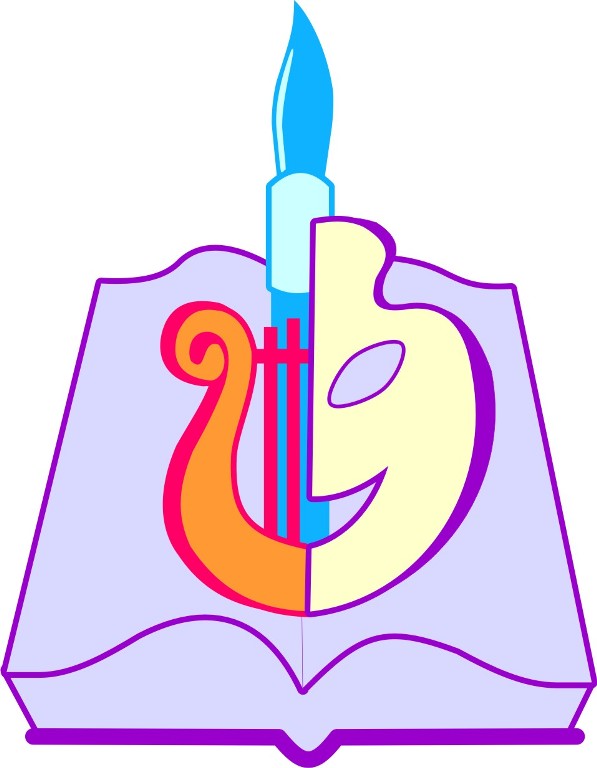 Государственное ПРОФЕССИОНАЛЬНОЕ ОБРАЗОВАТЕЛЬНОЕ учреждение РЕСПУБЛИКИ КОМИКОМИ РЕСПУБЛИКАНСКИЙ КОЛЛЕДЖ КУЛЬТУРЫ ИМ. в.т. чИСТАЛЕВАРАБОЧАЯ ПРОГРАММАУЧЕБНОЙ ДИСЦИПЛИНЫ ОД.02 Профильные учебные дисциплиныОД.02.07. ИНФОРМАЦИОННЫЕ ТЕХНОЛОГИИВ ПРОФЕССИОНАЛЬНОЙ ДЕЯТЕЛЬНОСТИдля студентов, обучающихся по специальностям54.02.02  Декоративно-прикладное искусство и народные промыслы Сыктывкар 2016Пояснительная записка………………………………………………………….4Общая характеристика учебной дисциплины «Информационные технологии в профессиональной деятельности» ………………………………………7Место учебной дисциплины в учебном плане…………………………………9Результаты освоения учебной дисциплины……………………………………10Содержание учебной дисциплины……………………………………………..14Тематическое планирование ………………………….………………………..16Тематический план ……………………………………………………………..17Учебно-методическое и материально-техническое обеспечение программыучебной дисциплины «ИТ в профессиональной деятельности» ……………18Рекомендуемая литература ……………………………………………………..20Календарно-тематический план ….....................................................................21Контроль и оценка результатов освоения учебной дисциплины …………….23Наименование разделаКоличество часовКоличество часовКоличество часовНаименование разделамаксимальная учебная нагрузкасамостоятельная учебная работаобязательная аудиторная учебная нагрузкаРастровый редактор Photoshop411427Векторный редактор  CorelDraw1248Итого:531835Внеаудиторная самостоятельная работа Подготовка устных выступлений по заданным темам, рефератов, групповых и индивидуальных проектов с использованием информационных технологий, выполнение учебных заданий на компьютере и дистанционно, решение задач.Внеаудиторная самостоятельная работа Подготовка устных выступлений по заданным темам, рефератов, групповых и индивидуальных проектов с использованием информационных технологий, выполнение учебных заданий на компьютере и дистанционно, решение задач.Внеаудиторная самостоятельная работа Подготовка устных выступлений по заданным темам, рефератов, групповых и индивидуальных проектов с использованием информационных технологий, выполнение учебных заданий на компьютере и дистанционно, решение задач.Внеаудиторная самостоятельная работа Подготовка устных выступлений по заданным темам, рефератов, групповых и индивидуальных проектов с использованием информационных технологий, выполнение учебных заданий на компьютере и дистанционно, решение задач.Промежуточная аттестация в форме дифференцированного зачетаПромежуточная аттестация в форме дифференцированного зачетаПромежуточная аттестация в форме дифференцированного зачетаПромежуточная аттестация в форме дифференцированного зачета№Выходные данные печатного изданияГодизданияГриф1.Михеева, Е. В. Информационные технологии в профессиональной деятельности: допущено Министерством образования РФ : учебное пособие для студентов СПО. – 11-е изд. – М.: Издательский центр «Академия», 2013. – 379 с.2013Реком.2.Молочков, В. П. Информационные технологии в профессиональной деятельности. Microsoft Office PowerPoint 2007: рекомендовано ФГУ: учебное пособие  для СПО. – 2- е изд. – М.: Издательский центр «Академия», 2012. – 172 с.20123.Тозик В.Т. Компьютерная графика и дизайн: учебник для студ. учреждений сред. проф. образования / В.Т. Тозик, Л.М. Корпан.–7-е изд., стер. – М.: Издательский центр «Академия», 2016. – 208 с.2016Допущено№Выходные данные печатного изданияГодизданияГриф1.Сергеева, И. И. Информатика: допущено Министерством образования и науки РФ: учебник для студентов учреждений среднего профессионального образования. – 2-е изд., перераб. и доп. – М.: Форум, 2013. – 383 с. 2013Реком.2.Гурский Ю., Жвалевский А., Завгородний В. Компьютерная графика: Photoshop CS5, CorelDRAW X5, Illustrator CS5. Трюки и эффекты. – СПб.: Питер, 2011. – 688 с.: ил.2011Наименование разделов и темСодержание учебного материала; лабораторные работы и практические занятия; самостоятельная работа обучающихся; курсовая работа (проект) Уровень усвоенияМакс. уч. нагрузкаСамост. учебн. нагрузкаОбязательные учебные занятияОбязательные учебные занятияОбязательные учебные занятияОбязательные учебные занятияНаименование разделов и темСодержание учебного материала; лабораторные работы и практические занятия; самостоятельная работа обучающихся; курсовая работа (проект) Уровень усвоенияМакс. уч. нагрузкаСамост. учебн. нагрузкаВсегоВ том числеВ том числеВ том числеНаименование разделов и темСодержание учебного материала; лабораторные работы и практические занятия; самостоятельная работа обучающихся; курсовая работа (проект) Уровень усвоенияМакс. уч. нагрузкаСамост. учебн. нагрузкаВсегогрупповыегрупповыеИнд. 1 челНаименование разделов и темСодержание учебного материала; лабораторные работы и практические занятия; самостоятельная работа обучающихся; курсовая работа (проект) Уровень усвоенияМакс. уч. нагрузкаСамост. учебн. нагрузкаВсегоДо 25 челДо 15 челИнд. 1 чел8 семестрРаздел 1.  Растровый редактор Photoshop Раздел 1.  Растровый редактор Photoshop Раздел 1.  Растровый редактор Photoshop Раздел 1.  Растровый редактор Photoshop Раздел 1.  Растровый редактор Photoshop Раздел 1.  Растровый редактор Photoshop Раздел 1.  Растровый редактор Photoshop Раздел 1.  Растровый редактор Photoshop Раздел 1.  Растровый редактор Photoshop Растровый редактор. Цветовые схемы. Самостоятельная работа: Сделать черно-белое фото34133Инструменты выделения.Самостоятельная работа: Выравниваем горизонт34222Коррекция  изображений.Самостоятельная работа: Делаем фотографию более насыщенной34133Кисти. Историческая кисть. Инструменты заливкиСамостоятельная работа: Эффект мозаики34133 Работа со слоями.Самостоятельная работа:  Работа с несколькими обьектами35233Инструменты коррекции изображения. Практическая работа  Восстановление повреждённых участков изображения.Самостоятельная работа: Ретушь.34133Практическая работа: Цветная фотография.Самостоятельная работа: Размытие заднего фона34222Работа с текстом. Трансформация.Самостоятельная работа: Убираем людей на фотографии33122Практическая работа: Установка и использование фильтров.Самостоятельная работа: Фото в ретро стиле14133Авторский проект: Создание иллюстрации (рекламы).Самостоятельная работа: Делаем часть фотографии черно-белой14133Раздел 2.  Векторный редактор  CorelDrawРаздел 2.  Векторный редактор  CorelDrawРаздел 2.  Векторный редактор  CorelDrawРаздел 2.  Векторный редактор  CorelDrawРаздел 2.  Векторный редактор  CorelDrawРаздел 2.  Векторный редактор  CorelDrawРаздел 2.  Векторный редактор  CorelDrawРаздел 2.  Векторный редактор  CorelDrawРаздел 2.  Векторный редактор  CorelDrawВекторный редактор CorelDraw.Самостоятельная работа: Работа с несколькими обьектами24222Программа CorelDraw. Схемы.Самостоятельная работа: Редактирование контура и заливки23122Другие графические редакторы.23122Дифференцированный зачет222Всего за семестр521735Максимальное количество часовМаксимальное количество часов521735№Результаты обучения(освоенные умения, усвоенные знания)Формы и методы контроля и оценки результатов обучения1.Уметь:использовать программное обеспечение в профессиональной деятельности;уметь применять телекоммуникационные средствазнать:состав, функции и возможности использования информационных и телекоммуникационных технологий в профессиональной деятельностиКомпетенции:ОК 4. Осуществлять поиск, анализ и оценку информации, необходимой для постановки и решения профессиональных задач, профессионального и личностного развития.ОК 5. Использовать информационно-коммуникационные технологии для совершенствования профессиональной деятельности.ОК 9. Ориентироваться в условиях частой смены технологий в профессиональной деятельности.ОК 11. Использовать умения и знания профильных учебных дисциплин федерального государственного образовательного стандарта среднего общего образования в профессиональной деятельности.ПК 1.2. Создавать художественно-графические проекты изделий декоративно-прикладного искусства индивидуального и интерьерного значения и воплощать их в материале.ПК 1.3. Собирать, анализировать и систематизировать подготовительный материал при проектировании изделий декоративно-прикладного искусства.ПК 1.5. Выполнять эскизы и проекты с использованием различных графических средств и приемов.ПК 1.6. Самостоятельно разрабатывать колористические решения художественно-графических проектов изделий декоративно-прикладного и народного искусства.ПК 1.7. Владеть культурой устной и письменной речи, профессиональной терминологией.ПК 2.2. Варьировать изделия декоративно-прикладного и народного искусства с новыми технологическими и колористическими решениями.ПК 2.3. Составлять технологические карты исполнения изделий декоративно-прикладного и народного искусства.ПК 2.4. Использовать компьютерные технологии при реализации замысла в изготовлении изделия традиционно-прикладного искусства.Практические заданияТестыДифференцированный зачет